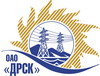 Открытое акционерное общество«Дальневосточная распределительная сетевая  компания»ПРОТОКОЛпроцедуры вскрытия конвертов с заявками участников ПРЕДМЕТ ЗАКУПКИ: закрытый запрос предложений на право заключения Договора на выполнение работ для нужд филиалов ОАО «ДРСК» Лот 1 (закупка 232) -  Охрана объектов Николаевского РЭС СП СЭС филиала "ХЭС"; Лот 2 (закупка 238) -  Охрана зданий и помещений филиала ЮЯЭС с выводом сигнала на пульт (пультовая охрана). Плановая стоимость: лот 1 – 4 789 543,26 руб. без учета НДС, лот 2 – 2 199 333,96 руб. без учета НДС. Указание о проведении закупки от 11.11.2014 № 289.ПРИСУТСТВОВАЛИ: постоянно действующая Закупочная комиссия 2-го уровня ВОПРОСЫ ЗАСЕДАНИЯ КОНКУРСНОЙ КОМИССИИ:В адрес Организатора закупки поступило 4 (четыре) заявки на участие в закупке.Представители Участников закупки, не пожелали присутствовать на  процедуре вскрытия конвертов с заявками.Дата и время начала процедуры вскрытия конвертов с заявками на участие в закупке: 14:15 часов местного времени 01.12.2014 г Место проведения процедуры вскрытия конвертов с заявками на участие в закупке: 675000, г. Благовещенск, ул. Шевченко 28, каб. 244.В конвертах обнаружены заявки следующих Участников закупки:РЕШИЛИ:Утвердить протокол вскрытия конвертов с заявками участниковОтветственный секретарь Закупочной комиссии 2 уровня                                     О.А.МоторинаТехнический секретарь Закупочной комиссии 2 уровня                                        О.В.Чувашова            № 99/ПрУ-Вг. Благовещенск01 декабря 2014 г.№заявкиНаименование Участника закупки и его адрес Предмет и общая цена заявки на участие в закупкеЛот 1 (закупка 232) -  Охрана объектов Николаевского РЭС СП СЭС филиала "ХЭС"; Лот 1 (закупка 232) -  Охрана объектов Николаевского РЭС СП СЭС филиала "ХЭС"; 2ООО «Частная охранная организация «Скопа», 682460, Хабаровский край, г. Николаевск-на-Амуре, ул. Советская, д. 1134 789 541,0 руб. без НДС (НДС не предусмотрен)3ООО «Темп» 682460, Хабаровский край, г. Николаевск-на-Амуре, ул. Советская, д. 1134 789 543,26 руб. без НДС (НДС не предусмотрен)Лот 2 (закупка 238) -  Охрана зданий и помещений филиала ЮЯЭС с выводом сигнала на пульт (пультовая охрана). Лот 2 (закупка 238) -  Охрана зданий и помещений филиала ЮЯЭС с выводом сигнала на пульт (пультовая охрана). 1ООО «Частное охранное предприятие «Флагман» 678900, Республика Саха (Якутия) г. Алдан, ул. Тарабукина, д. 67 Б2 195 981,16 руб. без НДС (НДС не предусмотрен)4ООО ЧОО «Центр-КБ+» 675000, Амурская обл. г. Благовещенск, ул. Ломоносова 179, оф. 3092 199 300,0 руб. без НДС (НДС не предусмотрен)